		                                                                             Nr……../……………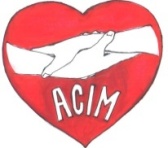 ASOCIAŢIA ATITUDINEA CIVICĂ IANCU MARIANABld. Bucureşti, bl.206/3s1, et.4, ap.17, mun. Giurgiu, jud. Giurgiu, RomâniaTel.: 0744110704; e-mail: iancummariana@gmail.comhtpp://iancummariana.wix.com/atitudinea-civicaCĂTRE PRIMĂRIA GIURGIUÎN ATENŢIA DOMNULUI PRIMAR ADRIAN ANGHELESCUÎn conformitate cu scopul şi obiectivele sale prevăzute în statut, ASOCIAŢIA ATITUDINEA CIVICĂ IANCU MARIANA, cu sediul în Giurgiu, a elaborat AGENDA PUBLICĂ LOCALĂ, care cuprinde probleme sociale, educaţionale şi cultural-civilizatoare ale semenilor, ale comunităţii giurgiuvene, identificate de asociaţie în anul 2020, ţinând cont de caracterul social, educaţional şi cultural-civilizator al asociaţiei. Vă aducem în atenţie această agendă publică locală şi vă rugăm să luaţi în calcul problemele corespunzătoare rezolvării de către Primăria Giurgiu şi Consiliul Local Giurgiu şi să le introduceţi pe agenda instituţională, în vederea rezolvării lor. În anul 2020, ASOCIAŢIA ATITUDINEA CIVICĂ IANCU MARIANA a derulat 2 programe, respectiv, PROGRAMUL  STRATEGIC  AL ASOCIAŢIEI ATITUDINEA CIVICĂ IANCU MARIANA şi PROGRAMUL SOCIO-EDUCAŢIONAL PENTRU COPII ŞI TINERET, dar şi numeroase proiecte. Problemele semenilor şi ale comunităţii giurgiuvene au fost identificate prin discuţii la unele şedinţe tematice, Adunări Generale, prin semnalarea lor într-o fişă de agendă publică  şi / sau chestionar, prin semnalarea lor la sediul asociaţiei, prin convorbiri telefonice, pe pagina de faceebook și grupul facebook al asociației. În vederea  alcătuirii agendei publice locale, la 19 decembrie 2020, ASOCIAŢIA ATITUDINEA CIVICĂ IANCU MARIANA a organizat şi a desfăşurat Congresul ˮATITUDINEA CIVICĂ IANCU MARIANAˮ în sistem hibrid din cauza pandemiei de COVID-19, unele probleme sociale și comunitare fiind identificate online în grupurile WhatsApp și Facebook ale asociației, unde au participat cei mai mulți membri, iar alte probleme sociale ale semenilor giurgiuveni şi ale comunităţii giurgiuvene fiind identificate prin participarea unor membri ai asociației la acest congres în aer liber, pe platoul din fața sediului asociației din Giurgiu.Nu doar că elaborăm agenda publică locală, ci am acţionat şi vom acţiona pentru rezolvarea problemelor cetăţenilor giurgiuveni prin memorii, petiţii, sesizări scrise şi înregistrate la instituţiile abilitate ale statului, locale şi naţionale, precum şi prin alte tipuri de activităţi.Vă prezentăm în continuare principalele probleme identificate de ASOCIAŢIA ATITUDINEA CIVICĂ IANCU MARIANA în Giurgiu şi chiar probleme de nivel naţional în care sunt incluse și cele locale, precum şi unele acţiuni întreprinse în anul 2020. PROBLEME CORELATE CU ABANDONUL ŞCOLAR, ANALFABETISMUL FUNCȚIONAL ȘI SLABA EFICIENȚĂ A ȘCOLII ONLINE.Problema ABANDONULUI ŞCOLAR în Giurgiu este totodată şi o problemă națională, căreia, în epoca COVID-19, i s-a mai adăugat și analfabetismul funcțional al multor copii, din cauza lipsei mijloacelor electronice sau a neperformanței acestor mijloace în desfășurarea lecțiilor online. De asemenea, chiar dacă unii copii au beneficiat de logistica școlii online, au apărut probleme în învățare, mai ales la clasele primare și în cazul elevilor care susțin examenele naționale la sfârșit de gimnaziu și de bacalaureat, la sfârșit de liceu, eficiența și potențialul formativ al învățământului online fiind mult mai slabe în comparație cu învățământul ˮfață în fațăˮ (ˮface to faceˮ).S-a remarcat o lipsă de susținere a copiilor defavorizați social cu tabletele/laptopurile necesare, internet pentru școala online, dar și cu rechizitele școlare și cu măștile de protecție solicitate de către Guvernul României pentru a fi purtate de către elevi în cadrul lecțiilor, atunci când ele s-au derulat ״face to face״. De asemenea, alte probleme identificate sunt legate de ajutorul social acordat unor familii sărace, ajutor financiar insuficient pentru a-și putea pregăti copiii pentru școală.ASOCIAȚIA ATITUDINEA CIVICĂ IANCU MARIANA a implementat un proiect ˮNU ABANDONAȚI ȘCOALA!”, prin care a efectuat donații de ghiozdane, de rechizite școlare, cărți, globuri pământești/hărți geografice unor copii proveniți din familii defavorizate social, beneficiarii donațiilor fiind în număr de peste 60 de copii din municipiul Giurgiu. Elevii aflaţi în risc de abandon şcolar au fost identificaţi de către unii membri și voluntari ai asociaţiei, copiii fiind, în principal, locuitori ai cartierului ˮSloboziaˮ din Giurgiu, de pe străzile ˮSlobozieiˮ, ˮCaisuluiˮ, ˮDiguluiˮ, ˮPrunariˮ, ˮMăcinˮ, din cartierul ˮTineretuluiˮ, ˮNegru Vodăˮ, de pe strada ˮNicolae Iorgaˮ, ˮPietrelorˮ etc. din Giurgiu.De asemenea, asociația, prin președinta profesor universitar doctor Mariana Iancu a desfășurat consilieri psihopedagogice, a purtat discuții și convorbiri cu elevii aflați în risc de abandon școlar și cu părinții lor, a derulat campanii de conștientizare a părinților, a copiilor în legătură cu importanța școlii și a educației în dezvoltarea personală a fiecăruia, dar și în dezvoltarea societății noastre. ASOCIAȚIA ATITUDINEA CIVICĂ IANCU MARIANA din GIURGIU solicită instituțiilor abilitate, experților în domeniu, să conlucreze în echipe integrate de specialiști în vederea reducerii abandonului școlar, dar și a riscului de abandon școlar.ASOCIAȚIA ATITUDINEA CIVICĂ IANCU MARIANA din GIURGIU solicită instituțiilor abilitate să permită întoarcerea elevilor la școală, la educația normală, la educația ˮfață în fațăˮ din școală, la începutul semestrului al doilea al acestui an școlar, măcar pentru elevii de ciclu primar și pentru elevii care susțin examenele naționale de evaluare la clasa a VIII-a și de bacalaureat, la clasa a XII-a.Mai solicităm acordarea de ajutoare sociale, burse sociale acelor copii proveniți din familii nevoiașe, astfel încât să beneficieze de condițiile materiale minimale necesare educației lor.Guvernanții să asigure gratuit măștile de protecție pentru elevi și profesori, în situația întoarcerii lor la școală și menținerii obligativității purtării lor în procesul educațional, deși mult mai bine pentru educația și sănătatea elevilor ar fi să se renunțe la obligativitatea purtării măștii de protecție, fiindcă afectează capacitatea respiratorie, de oxigenare, imunitatea, dar și învățarea, după cum ASOCIAȚIA ATITUDINEA CIVICĂ IANCU MARIANA a solicitat în memorii adresate Guvernului României, Ministerului Sănătății, Ministerului Educației și Cercetării și Ministerului Afacerilor Interne. PROBLEMA DOTĂRII MATERIALE PRECARE A ŞCOLILOR ȘI A SPRIJINULUI INSUFICIENT DIN PARTEA AUTORITĂȚILOR.În cadrul proiectului ˮŞANSE PENTRU VIITORˮ al A.A.C.I.M., unele dintre problemele identificate corelate cu domeniul educaţional au fost: lipsa condițiilor materiale digitale, respectiv a tabletelor, calculatoarelor, internetului, atât de necesare în desfășurarea unui învățământ online, subfinanţarea învăţământului, sprijinul insuficient din partea autorităţilor pentru instituţiile de învăţământ, în vederea pregătirii începerii noului an şcolar.În acelaşi proiect, ˮŞANSE PENTRU VIITORˮ, cu ocazia Zilei Internaţionale a Drepturilor Copilului, ASOCIAŢIA ATITUDINEA CIVICĂ IANCU MARIANA a donat în anul 2020 la 10 copii nevoiași din județul Giurgiu tablete electronice pentru școala online, cărți recomandate prin bibliografia şcolară și caiete.Asociația solicită Guvernului României să sprijine educația elevilor și a studenților în condiții de libertate și siguranță, să-i susțină pe elevii nevoiași cu tabletele necesare educației online, dar necesare ca mijloace de învățământ și instruirii în școala formală, normală, astfel încât să se contribuie la prevenirea şi combaterea abandonului şcolar, la prevenirea repetenției și a nepromovării examenelor naționale de capacitate și de bacalaureat.ASOCIAŢIA ATITUDINEA CIVICĂ IANCU MARIANA  din GIURGIU face apel la Guvernul României să sprijine domeniul Educaţiei, să asigure finanţarea legală de 6% din Produsul Intern Brut al României, conform Legii Educaţiei Naţionale, să asigure fondurile necesare pentru începutul fiecărui nou an școlar și derularea lui în bune condiţii, cu şcoli igienizate şi dotate material cu aparatură digitală și internet. ASOCIAŢIA ATITUDINEA CIVICĂ IANCU MARIANA solicită instituţiilor statului să respecte domeniul Educaţiei, Legea Educaţiei Naţionale şi drepturile copiilor, începând cu cel mai important drept al lor, dreptul la educaţie! PROBLEMA LOCALĂ A UNUI MEDIU MURDAR, CU GUNOAIE, CU BĂLĂRII, CU CÂINI VAGABONZI CARE TULBURĂ LINIŞTEA PUBLICĂ ŞI SPAŢII VERZI ȘI PARCURI INSUFICIENTE. Una dintre problemele semnalate la A.A.C.I.M. este şi cea a unui mediu murdar, poluat cu diverse deşeuri, ambalaje, coji de seminţe, a unui mediu cu bălării, bântuit de câini vagabonzi, liberi pe străzile giurgiuvene. Ne-a fost semnalată, spre exemplu, problema lipsei de igienă a străzii, de neridicare a gunoiului la timp în cartieul  ˮTineretuluiˮ şi a pericolului de afectare a sănătătii prin neasigurarea de servicii de salubrizare (lipsa curăţeniei prin măturare). Sunt cetăţeni giurgiuveni nemulţumiţi fiindcă în zona lor de locuit nu există spaţii verzi, nu există un parc de joacă pentru copii, cum ar fi zona şoselei ˮBălănoaiaˮ. De asemenea, unii sunt nemulțumiți fiindcă pe bld. ˮMihai Viteazulˮ, există spaţiul neamenajat din faţa complexului comercial ˮLidlˮ, spaţiul viran aflat între Serviciul de Ambulanţă Giurgiu şi ˮLidlˮ Giurgiu, care necesită amenajarea lor în parcuri de recreere. Se solicită de către unii giurgiuveni reabilitarea parcului de lângă calea ferată.Câinii maidanezi au fost depistaţi de către concetăţeni pe multe străzi giurgiuvene, în zona centrală, în fața complexului ˮAncoraˮ, pe bulevardul ˮBucureşti”, pe bulevardul ˮMihai Viteazulˮ, în apropierea complexului comercial ˮSupecoˮ, în Piața Centrală, etc. ASOCIAȚIA ATITUDINEA CIVICĂ IANCU MARIANA a semnalat problema mediului murdar, cu bălării, cu câini vagabonzi în ziarul ˮATITUDINEA CIVICĂ IANCU MARIANA”, prin Agenda publică locală din anii anteriori, dar problemele sunt nerezolvate în continuare, fapt ce ne face să le semnalăm din nou. Solicitări ale ASOCIAŢIEI ATITUDINEA CIVICĂ IANCU MARIANA din GIURGIU către instituţiile abilitate ale Statului: asigurarea de servicii de salubrizare în toate cartierele oraşului Giurgiu, inclusiv pe străzi și cartiere marginale, cum este şi cartierul ״Tineretului״;extinderea spaţiilor verzi în Giurgiu;amenajarea unor parcuri de joacă pentru copii, de relaxare, de recreere, în special în zona şoselei ˮBălănoaiaˮ, dar şi pe bld. ˮMihai Viteazulˮ, în spaţiul din faţa complexului comercial ˮLidlˮ, în spaţiul viran aflat între Ambulanţa Giurgiu şi ˮLidlˮ Giurgiu;reabilitarea parcului de lângă calea ferată;construirea de noi adăposturi  pentru câinii comunitari;angajarea de personal în domeniu suficient pentru strângerea câinilor de pe străzile giurgiuvene;reconsiderarea normelor de aplicare a Legii 258/2013, care permite eutanasierea câinilor fără stăpân; aplicarea  sancţiunilor pecuniare pentru cei care abandonează proprii câini pe stradă.INFRASTRUCTURA DEFICITARĂ ÎN UNELE CARTIERE ALE MUNICIPIULUI GIURGIU, UNDE SE CIRCULĂ CHIAR PE STRĂZI DE PĂMÂNT.ASOCIAṬIA ATITUDINEA CIVICĂ IANCU MARIANA din GIURGIU a identificat şi a semnalat în presă şi prin sesizări anterioare la Primăria Giurgiu făcute de preşedinta asociaţiei, prof. univ. dr. Mariana Iancu, PROBLEMA COMUNITARĂ A STRĂZILOR DE PĂMÂNT, NEASFALTATE, PLINE DE GROPI, încă de la înfiinţarea asociaţiei, precum şi prin Agenda Publică Anuală elaborată şi înregistrată de ASOCIAṬIA ATITUDINEA CIVICĂ IANCU MARIANA, începând cu anul 2015.Deşi s-au făcut chiar recent lucrări de asfaltare în municipiul Giurgiu, totuşi sunt destule străzi giurgiuvene cu această problemă a infrastructurii deficitare prin lipsa asfaltării unor străzi din cartierele ״Istru״, ״Sloboziei״, ״Alexandriei״ etc. De asemenea, există străzi care necesită reparaţii, zone ce trebuie reabilitate, cum este și zona ״Istru״. Unii concetăţeni de pe şoseaua ˮSlobozieiˮ solicită ajutorul comunităţii locale pentru racordarea la canalizare, la reţeaua de apă potabilă, având condiţii mizerabile de viaţă.Mulţi giurgiuveni sunt nemulţumiţi, deoarece plătesc impozite prea mari pentru străzi care au fost categorisite ca asfaltate şi cu condiţii decente de viaţă, dar care arată jalnic.Solicităm rezolvarea problemei asfaltării tuturor străzilor de pământ din Giurgiu, astfel încât cetăţenii să se deplaseze pe asfaltul străzilor lor şi nu pe pământul şi prin gropile acestora, trăind în condiţii civilizate. Solicităm repararea trotuarelor şi a străzilor cu probleme, cu gropi, cu pavele sparte, deplasate din locurile iniţiale, dar și reabilitarea zonei ״Istru״.ȘOMAJUL CRESCUT ȘI PIAŢA MUNCII CU LOCURI DE MUNCĂ INSUFICIENTE, INSTABILE,  PUŢIN TRANSPARENTE, DE MULTE ORI OCUPATE DEJA ATUNCI CÂND SUNT DATE PUBLICITĂŢII. În epoca pandemiei de COVID-19, șomajul a crescut, piața muncii fiind atât o problemă locală, cât și una națională, cu locuri de muncă insuficiente, instabile, unele cu viabilitate extrem de scurtă sau ireale, care sunt de multe ori deja ocupate atunci când sunt date publicităţii de către firme, instituţii, cu locuri de muncă necorespunzătoare de multe ori pregătirii profesionale a solicitanţilor. ˮINVESTIM ÎN TINERI! ÎI AJUTĂM SĂ SE ANGAJEZE!” este unul dintre proiectele noastre pe care îl derulăm  printr-un Acord de parteneriat cu A.J.O.F.M. Giurgiu. Săptămânal, A.J.O.F.M. Giurgiu ne trimite lista cu posturile vacante, iar noi o publicăm pe site, pe pagina de facebook a asociaţiei, în ziarul ˮATITUDINEA CIVICĂ IANCU MARIANA”. De asemenea, preşedinta asociației, profesor universitar doctor Mariana Iancu a făcut consilieri psihopedagogice, de orientare şcolar-profesională, în carieră a mai multor tineri, în întâlnirile în aer liber cu unii membri ai asociației, în spațiul închis fiind problematic din cauza pandemiei de COVID-19. Solicitări ale ASOCIAȚIEI ATITUDINEA CIVICĂ IANCU MARIANA din GIURGIU către Instituţiile abilitate ale Statului: înființarea / sprijinirea înființării pe plan local de către autorități a unor microîntreprinderi;crearea de noi locuri de muncă prin facilităţi acordate investitorilor;publicarea la timp a locurilor de muncă vacante, oferindu-se şanse egale la angajare;transparenţă  în publicarea locurilor de muncă, cu toate datele absolut necesare, inclusiv cu datele de contact ale angajatorilor;încadrarea în locurile de muncă pe criterii clare, de instruire şi competenţă;facilităţi prin Hotărâri ale Consiliului Judeţean Giurgiu, ale Consiliului Local și Primăriei Giurgiu în încadrarea în muncă a categoriilor sociale defavorizate, precum tinerii, persoanele de peste 40 de ani (dar care nu beneficiază de pensie);organizarea de către instituţiile abilitate a unor cursuri de reconversie profesională pentru solicitările de pe piaţa muncii.PROBLEME SOCIALE ȘI COMUNITARE, DE PERTURBARE A ORDINII ȘI LINIȘTII PUBLICE ÎN UNELE CARTIERE GIURGIUVENE.Ne-au fost semnalate de către unii membri și voluntari ai ASOCIAŢIEI ATITUDINEA CIVICĂ IANCU MARIANA din GIURGIU în fișe de agendă publică, în grupul de pe facebook al asociației, dar și telefonic, probleme sociale şi comunitare, de ordine publică, de perturbare a liniştii publice, dar și de distrugere de bunuri, de ameninţare cu moartea, proxenetism şi alte ilegalităţi în cartierul Smârda, str. Aleea Fabrica de Zahăr, nr. 28, bloc Mare, în apropierea hipermaketurilor, pe bulevardul București, în zona Sanitas-Profi, unde pe timpul nopții, mai ales, este perturbată ordinea și liștea publică prin zgomotele produse, probleme ce ţin de competenţa Primăriei și organelor de Poliţie giurgiuvene.Doamna Marioara Nedea de pe str. Aleea Fabrica de Zahăr, nr. 28, bloc Mare, ne-a adus în atenţie, rugându-ne să vă semnalăm, că Poliţia Giurgiu nu-şi face datoria, neintervenind în zona în care locuieşte, atunci când sună la poliţie, iar poliţiştii mint că vin, dar ei nu-şi fac datoria. Oamenii din bloc nu pot dormi noaptea, nu au linişte nici ziua, din cauza ˮderbedeilorˮ, după cum îi denumea dumneaei, care trăiesc din ajutorul social şi le tulbură liniştea cu muzica sau cu maşinile oprite, cu muzica la maxim. Doamna Nedea nu poate dormi toată noaptea şi din cauza unora cărora Primăria le-a repartizat o cameră într-o curte lipită de locuinţa dumneaei şi care au scos boxele afară, au dat muzica la maxim toată noaptea. Doamna Marioara Nedea ne-a declarat că a apelat la Poliţia Locală Giurgiu şi la Poliţia Municipală Giurgiu, dar s-au mişcat foarte greu, oamenii din zonă fiind ignoraţi total.În sprijinul soluționării acestor probleme sociale și comunitare de perturbare a ordinii și liniștii publice, ASOCIAŢIA ATITUDINEA CIVICĂ IANCU MARIANA a elaborat și înregistrat în 2020 sesizări și petiții la Ministerul Afacerilor Interne, la Inspectoratul de Poliție Județean Giurgiu și la Primăria Giurgiu.Având în vedere problemele sociale şi comunitare, de ordine şi linişte publică foarte grave din cartierul Smârda din Giurgiu, dar și din alte cartiere enumerate mai sus şi pe care vi le-am semnalat anterior, ASOCIAŢIA ATITUDINEA CIVICĂ IANCU MARIANA vă roagă respectuos să sprijiniţi rezolvarea acestor probleme sociale şi comunitare, de ordine şi linişte publică foarte grave care trenează, astfel încât cetățenii să poată trăi liniştiți în propia lor locuinţă din Giurgiu. PROBLEMA CLĂDIRILOR DIN GIURGIU LĂSATE ÎN PARAGINĂ.       Ne-au fost semnalate astfel de probleme de către unii cetăţeni giurgiuveni, cu referire la clădirea fostuluiteatru de vară, dar şi la ˮscheletulˮ Casei de Cultură a Tineretului din proiectul ceauşist. Teatrul de vară are clădirea în paragină, iar curtea a devenit refugiu pentru câinii comunitari şi depozit de gunoi menajer-un focar de infecţie. La peste 30 de ani de la Revoluţia Română, în Giurgiu, încă există pe bulevardul ˮMihai Viteazulˮ o ruină, scheletul de beton al Casei de Cultură a Tineretului din proiectul regimului lui Nicolae Ceauşescu, autorităţile giurgiuvene dovedind o crasă nepăsare şi incompetenţă. Acest schelet betonat este un loc infect, unde se petrec uneori orori, fapte ilegale, imorale. În loc, ca această clădire să fie un loc de educaţie, de cultură, de civilizaţie, de îmbogăţire spirituală a tinerilor. ASOCIAŢIA ATITUDINEA CIVICĂ IANCU MARIANA solicită autorităţilor giurgiuvene abilitate să dispună curăţenia locului Teatrului de Vară din Giurgiu şi amenajarea unui mic părculeţ, după cum doresc unii concetăţeni.Mai solicităm autorităţilor locale să ia măsuri grabnice pentru a rezolva problema scheletului de beton al aşa-zisei Case de Cultură a Tineretului, problemă ce persistă în Giurgiu de prea multe decenii.PROBLEME DE CORUPŢIE.ASOCIAṬIA ATITUDINEA CIVICĂ IANCU MARIANA din GIURGIU a semnalat de mai mulți ani această problematică a corupţiei în mass-media locală, inclusiv în ziarul său oficial, ziarul ˮATITUDINEA CIVICĂ IANCU MARIANA”. Ne-au fost semnalate acte de corupţie în domeniul medical, pe plan local, fiind totodată un fenomen general, domeniu în care se cer sume fabuloase ca mită pentru diverse intervenții medicale, fiind tarife, bani care se cer de către medici şi alte cadre medicale, chiar în condiţiile în care salariile lor din bugetul public, al nostru, al tuturora au crescut fenomenal, salariile lor fiind astronomice. De asemenea, s-a mai semnalat faptul că se cer sume colosale de bani ca mită la angajarea în domeniul medical etc.Prin CORUPŢIE se încalcă anumite drepturi şi libertăţi cetăţeneşti, se anulează democraţia şi statul de drept, se generează noi probleme, atât locale, cât şi naţionale.Este nevoie de etică! Este nevoie de instituţii corecte, astfel încât să nu se mai încalce drepturi şi libertăţi cetăţeneşti. Este nevoie de o strategie națională anti-corupție, de strategii locale anti-corupție care să prevadă măsuri anti-corupție până la nivelul fiecărei instituții.Propunem o strategie naţională anti-corupţie, care să conţină: Legea de prevenire şi combatere etică a corupţiei;  Codul deontologic al medicilor, cadrelor medicale şi de îngrijire; Legea responsabilizării magistraţilor şi a tuturor angajaţilor în domeniul juridic; Codul de conduită în implementarea proiectelor cu fonduri europene; Codul etic electoral;Codul general de conduită etică în învăţământul universitar.PROBLEMA SALARIZĂRII BUGETARILOR, A CADRELOR DIDACTICE. Ne-au fost semnalate probleme sociale, legate de salarizare, de către profesori din învăţământul preuniversitar, cât şi din cel universitar, în corelație cu LEGEA-CADRU Nr. 153 din 28 iunie 2017 privind salarizarea personalului plătit din fonduri publice. Deși este o problemă națională, vă aducem şi dumneavoastră în atenţie, pe scurt, problema salarizării cadrelor didactice, rugându-vă ca la rândul dumneavoastră să semnalaţi problemele la nivel central, fiindcă aceste probleme ne-au fost semnalate şi de profesori giurgiuveni, unii cu licenţă, masterat şi doctorat.Prin legea mai sus menţionată se fac discrepanţe colosale cu privire la salarizare între diferite categorii socio-profesionale, în condiţii similare de studii, importanţă a muncii, responsabilitate, riscuri sau chiar în raport de invers proporţionalitate, PROFESORII ŞI CELELALTE CADRE DIDACTICE FIIND DESCONSIDERATE, AVÂND CELE MAI MICI SALARII DIN UNIUNEA EUROPEANĂ. Cu privire la importanţa muncii, criteriu primordial în LEGEA-CADRU Nr. 153 din 28 iunie 2017 privind salarizarea personalului plătit din fonduri publice, vă subliniem faptul că toate categoriile socio-profesionale se instruiesc şi se profesionalizează învăţând în şcoală şi mai apoi, unele, în facultăţi. Medicii sau judecătorii, procurorii, categorii socio-profesionale privilegiate în legea mai sus menţionată, nu au putut fi profesionalizaţi decât prin munca profesorilor. Politicienii ar trebui să înțeleagă și să recunoască faptul că fără școală, fără profesori și instruire nu ar fi putut ajunge în funcțiile deținute și să respecte drepturile salariale ale cadrelor didactice! Fără profesori, politicienii, ca și alții, ar fi putut ajunge cel mult casnici sau ciobani la oi, dacă părinții ar fi fost mai înstăriți. Politicienii ar trebui să fie recunoscători profesorilor și celorlalte cadre didactice, care i-au educat și i-au învățat carte și să nu-i mai batjocorească și să nu-i mai umilească, tot amăgindu-i cu creșterea salarială prevăzută de lege care s-a tot amânat! Și se prevede iarăși amânarea creșterii salariilor și în acest an 2021, deși sumele cu care ar putea crește sunt infime, de câteva sute de lei/lună.Prin Legea salarizării unitare a bugetarilor apare aberaţia ca un profesor de liceu cu 25 de ani de studii-licenţă, masterat, doctorat, grade didactice (avem astfel de membri în asociaţie), cu performanţe deosebite, fluturând deasupra capului lui steagul României la olimpiadele internaţionale, să aibă un salariu de 7-8 ori mai mic decât al unui lucrător din justiţie, de orăşel, cu o anvergură locală, de 7 ori mai mic decât al unui medic şi chiar mai mic decât al unei grefiere sau al unei asistente medicale, cu doar şcoală medie. Profesorii, dar şi alte cadre didactice  susţin frecvent examene, de definitivat, gradul 2, gradul 1, pentru creditele de formare profesională pe care trebuie să le acumuleze, iar pentru aceste cursuri de formare, cadrele didactice  mai şi plătesc din salariul lor. De asemenea, şi profesorii universitari scot din buzunare bani mulţi pentru cariera lor profesională, pentru participarea la conferinţe internaţionale, congrese şi alte manifestări ştiinţifice internaţionale, care toate sunt cu taxă, aceste participări fiind obligatorii, chiar prin ordin de ministru. SALARIUL FIIND UNUL LIMITATIV ÎN DEZVOLTAREA ŞTIINŢEI ŞI ÎN DEZVOLTAREA PROFESIONALĂ A CADRELOR DIDACTICE.Profesorii universitari au anvergură internaţională, sunt elaboratori și descoperitori de ştiinţă, scriu cărţi, articole ştiinţifice, în funcţie de domeniu, participă la conferinţe şi congrese internaţionale, fiind obligaţi prin lege să investească bani în propria formare şi în importanţa şi relevanţa cercetării lor pe Terra, printr-o grilă obligatoriu de respectat de către toţi din domeniu, cu criterii şi indicatori, grilă prevăzută prin Ordin de Ministru. În ce altă profesie mai scot oamenii bani din buzunare pentru dezvoltarea lor profesională şi pentru care profesie există o lege cu standarde de realizat în mod obligatoriu? În astfel de condiţii, prin noua lege a salarizării unitare a bugetarilor, profesorii universitari sunt plasaţi în grila salarizării sub nivelul salarizării medicilor şi a magistraţilor şi ˮpe picior de egalitateˮ în salarizare cu alte categorii socio-profesionale, fără studiile acestora, fără importanţa şi responsabilitatea universitarilor.ASOCIAŢIA ATITUDINEA CIVICĂ IANCU MARIANA cere Guvernului României să renunțe la fel de fel de tertipuri de amânare a creșterilor salariale ale cadrelor didactice și să aplice de îndată legea prin care salariile profesorilor cresc în 2021 (această creștere preconizată pentru anul 2021 fiind deja o altă amânare din 2020).Solicită responsabililor țării (dacă mai există așa ceva) regândirea anexelor cu grilele de salarizare şi aşezarea categoriilor socio-profesionale în salarizare după criterii obiective, după criteriul studiilor, al importanţei muncii, al răspunderii şi riscurilor, în mod real, astfel încât EDUCAŢIA să fie o prioritate naţională, profesorii şi alte cadre didactice să fie apreciaţi la adevărata lor valoare. Să se corecteze, să se modifice ANEXELE CU GRILELE SALARIZĂRII UNITARE A BUGETARILOR, LEGEA-CADRU Nr. 153 din 28 iunie 2017 privind salarizarea personalului plătit din fonduri publice, astfel încât această lege să devină una echitabilă şi dreaptă, astfel încât să nu mai fie situaţii aberante în care o grefieră sau o asistentă medicală cu liceu și eventual 1 an de postliceală și fără bacalaureat (profesii cu școală medie) să aibă un salariu de câteva ori mai mare decât salariul unui profesor cu licență, masterat și doctorat, dar și cu gradele didactice certificate prin examene.Stimate domnule primar ADRIAN ANGHELESCU, ASOCIAŢIA ATITUDINEA CIVICĂ IANCU MARIANA vă roagă să semnalaţi problemele de salarizare a cadrelor didactice, care nu ţin de competenţa dumneavoastră, forurilor superioare de conducere a ţării, Guvernului României.PROBLEME ALE PENSIONARILOR.Unele probleme ale pensionarilor identificate de membrii şi voluntarii ASOCIAŢIEI ATITUDINEA CIVICĂ IANCU MARIANA din GIURGIU în 2020 ţin de politica naţională, iar altele de demersuri locale giurgiuvene. Cea mai mare problemă identificată este cea a nerespectării legii de creștere a pensiilor cu 40% cum era stipulat, creșterea fiind una extrem de modică, bănuți care nu acoperă nici măcar creșterile de prețuri, inflația. Mulţi pensionari consideră că au pensii mult prea mici, din care nu-şi pot cumpăra medicamentele necesare sănătăţii lor, în timp ce alţii trăiesc în lux cu pensii speciale de peste 700 milioane lei vechi/lună.Unii membri din asociație ne-au semnalat faptul că există o discrepanţă mare între valoarea pensiilor celor care au ieşit la pensie acum 15 ani şi valoarea pensiilor celor care ies acum la pensie în domeniul educaţiei, solicitându-se recalcularea pensiilor şi corectarea valorii lor, astfel încât oameni cu aceeaşi pregătire profesională, cu aceeaşi vechime în muncă în acelaşi domeniu de muncă să aibă pensii similare din punct de vedere financiar. ASOCIAŢIA ATITUDINEA CIVICĂ IANCU MARIANA solicită respectarea legilor țării, respectiv creșterea punctului de pensie cu 40%.A.A.C.I.M. cere abrogarea legilor cu privire la pensiile speciale!ASOCIAŢIA ATITUDINEA CIVICĂ IANCU MARIANA vă roagă să semnalaţi problemele pensionarilor care nu ţin de competenţa dumneavoastră forurilor superioare de conducere a ţării, Guvernului României.PROBLEME CORELATE CU ADOPTAREA UNOR MĂSURI REFERITOARE LA INFRASTRUCTURA INFORMATICĂ ȘI DE COMUNICAȚII DE INTERES NAȚIONAL ȘI CONDIȚIILE IMPLEMENTĂRII REȚELELOR 5G.Considerăm că REȚEAUA 5G este atac la siguranța națională indiferent de furnizori, deoarece problemele sunt aceleași pentru că rezidă la nivel tehnic de arhitectură, topologie și protocol (radiații electromagnetice și vulnerabilități cibernetice masive) sunt indiferent de aviz, indiferent de furnizorul de hardware, software (rețeaua 5G este mult virtualizată în comparație cu celelalte tipuri de rețele), indiferent de operatorul Telecom.          Prin siguranța națională a României se înțelege starea de legalitate, de echilibru și de stabilitate socială, economică și politică necesară existenței și dezvoltării statului național român, ca stat suveran, unitar, independent și indivizibil, menținerii ordinii de drept, precum și a climatului de exercitare neîngrădită a drepturilor, libertăților și îndatoririlor fundamentale ale cetățenilor, potrivit principiilor și normelor democratice statornicite prin Constituțiehttps://lege5.ro/Gratuit/gy3deobs/legea-nr-51-1991-privind-siguranta-nationala-a-romaniei.
               În conceptul extins de siguranță națională intră așadar sănătatea publică, echilibrul socio-economic, protecția mediului natural, siguranța cibernetică și toate drepturile constituționale cetățenești! Rețeaua 5G, INDIFERENT de producători / furnizori, încalcă:DREPTUL LA SĂNĂTATE, VIATĂ ȘI INTEGRITATE FIZICĂ - expunerea involuntară, permanentă/ubicuă a tuturor cetățenilor fără discriminare la radiațiile neionizante emise de câmpurile electromagnetice generate în rețeaua 5G wireless, rețea care va avea trilioane de obiecte radiative conectate, milioane de stații de emisie radiative, zeci de mii de sateliți spațiali radiativi. Radiațiile emise de tehnologia wireless generează multiple boli evidențiate atât de legislația privitoare la lucrători dar și de comunitatea științifică internațională, iar în contextul 5G, aceste boli se vor agrava și chiar va crește incidența [https://www.5gspaceappeal.org/the-appeal] următoarelor tipuri de afecțiuni:schimbarea ritmului cardiac;alterarea expresiei genetice;alterarea metabolismului;alterarea dezvoltării celulelor stem;cancer;boli cardiovasculare;deficienţe cognitive;distrugerea ADN;impact asupra stării generale;creşterea nivelului de radicali liberi;deficienţe de memorie şi învăţare;afectare neurologică;obezitate şi diabet;stres oxidativ.DREPTUL LA MEDIU SĂNĂTOS este încălcat prin afectarea ireversibilă a biodiversității ecosistemului (dispariția polenizatorilor cu afectare gravă a florei și faunei), prin creșterea consumului de energie electrică a rețelei, prin emisiile de CO2 și prin creșterea cantității de deșeuri electronice. Prin toaletarea excesivă a fondului arboricol care ar impiedica transmiterea semnalelor în rețeaua 5G.DREPTUL LA VIAȚĂ INTIMĂ ȘI FAMILIALĂ este încălcat prin invazia acestei tehnologii atât de ordin cibernetic cât și din punctul de vedere al radiațiilor (principiul NOWHERE TO HIDE aplicându-se tuturor apartamentelor în mediul urban ce stau în bătaia viitoarelor păduri de antene), prin generarea afecțiunilor fiziologice care țin de reproducere și ale celor de ordin comportamental, cu efecte majore.DREPTUL LA DOMICILIUL INVIOLABIL - încălcat prin instalarea echipamentelor 5G pe proprietatea privată dar și prin efectele nedorite ale radiațiilor 5G față de care ușile și ferestrele domiciliilor noastre nu pot constitui un ecran electromagnetic.SECRETUL CORESPONDENȚEI - devine încălcat prin multitudinea de vulnerabilități cibernetice aduse de arhitectura și protocolul 5G, rețeaua va cauza expunerea cetățenilor la furturi de identitate, furturi de date personale ce aduc daune foarte mari, daune neasumate de proliferatorii acestei tehnologii și nici de asiguratori.DREPTUL LA MUNCĂ este încălcat prin faptul că tehnologia 5G va prolifera automatizarea și digitalizarea astfel se estimează ca până în 2040 47% din locurile de muncă ale oamenilor vor disparea fiind ocupate de roboți și AI.DREPTUL CONSUMATORILOR DE A ALEGE ÎN BAZA CONSIMȚĂMÂNTULUI INFORMAT, implementarea rețelei 5G și a tehnologiilor automate și AI în baza unei informații deformate, parțiale și frauduloase viciază consimțământul, consumatorul fiind pus în fața imposibilității de a refuza această tehnologie.DREPTUL LA PROPRIETATE PUBLICĂ ȘI PRIVATĂ prin vicierea consimțământului primarilor (Decizia ANCOM nr. 997/2018 care permite companiilor de comunicații, în special celor de comunicații mobile, să aibă acces GRATUIT pe proprietățile publice, restrângând astfel în mod abuziv dreptul de gospodărire și de autonomie administrativă  a autorității locale!). Vicierea consimțământului cetățenilor în ce privește autorizarea și amplasarea tehnologiilor fără fir pe proprietatea acestora privată, arhitectura rețelei 5G implică din 50 în 50 m a fi instalate echipamente radiative wireless sub pretextul că rețeaua este strategică, deși nu este de utilitate publică.SUVERANITATEA ESTE PUSĂ ÎN PERICOL DE REȚEAUA 5G prin multiplele vulnerabilități intrinseci tehnologiei. Rețele critice cu adevărat de utilitate publică sunt puse în pericol de vulnerabilitățile nerezolvate ale tehnolgiei digitale care vor fi proliferate incontrolabil de rețeaua 5G.României îi revine dreptul suveran de a decide în baza studiilor de impact și a propriului context socio-economic, dacă este oportun sau nu să implementeze pe teritoriul său o tehnologie încă experimentală, nereglementată, insuficient testată, invazivă și nesigură.În România, peste 30.000 de cetățeni au semnat petiția împotriva implementării tehnologiei 5G în România, iar peste 80 de organizații, printre care și ASOCIAȚIA ATITUDINEA CIVICĂ IANCU MARIANA din GIURGIU, au semnat Memoriul Național STOP 5G:http://stop5gromania.ro/wp-content/uploads/2020/05/Memoriul-National-STOP-5G-in-Romania-Societatea-Civica.pdf.ASOCIAȚIA ATITUDINEA CIVICĂ IANCU MARIANA solicită oprirea de urgență a dezvoltării rețelelor wireless 5G (generația a cincea), incluzând 5G prin intermediul sateliților spațiali.Instituțiile statului în domeniu să garanteze prin lege că tehnologia sau echipamentul produs nu afectează în niciun fel și nu pune în pericol, pe termen scurt, mediu sau lung, sănătatea umană, protecția mediului sau proprietatea, în cazul implementării și utilizării rețelei 5G. De asemenea, solicităm ca legea să garanteze și să prevadă explicit cine suportă despăgubirea cetățenilor în urma vătămării vieții/sănătății, a datelor personale, a proprietății private, a deteriorării mediul înconjurator și toate celelalte pagube înregistrate în cazul și în urma implementării și utilizării rețelei 5G.PROBLEME SOCIALE, EDUCAȚIONALE ȘI MEDICALE CA URMARE A OBLIGATIVITĂȚII PURTĂRII MĂȘTII DE ˮPROTECȚIEˮ.În legătură cu aceste probleme ale controverselor obligativității purtării măștii, ASOCIAȚIA ATITUDINEA CIVICĂ IANCU MARIANA din GIURGIU a elaborat și a înregistrat în 2020 memorii la Guvernul României, la Ministerul Sănătății, la Ministerul Afacerilor Interne și la Ministerul Educației și Cercetării, memorii din care vă prezentăm în continuare o parte dintre problemele obligativității purtării măștii de ˮprotecțieˮ.De aproape un an, românii sunt restricționați în drepturi și libertăți fundamentale, mai ceva ca în țările foste sovietice, unde nici purtarea măștii și nici distanțarea fizică nu sunt obligativități, ca în România, unde s-au desfășurat proteste în masă, ca în Belarus, fără mască și fără distanțare fizică. În România, mai ceva ca în tările foste sovietice, comuniste, în pofida a numeroase controverse, există printr-un ordin de ministru al guvernului obligativitatea purtării măștii în perioada de alertă, fiind în acest sens și unele excepții, iar perioada de alertă s-a tot prelungit într-un mod abuziv. Dacă în lunile martie, aprilie și până la jumătatea lunii mai, în perioada stării de urgență, domnii politicieni din guvern, în videoclipuri plătite din banii noștri, din bani publici, cereau românilor să poarte mască doar dacă sunt bolnavi, acum, tocmai ce mai avem puțin și se împlinește un an de restricționare a respirației, de privare la dreptul normal la respirație, la accesul normal la oxigen, prin obligativitatea purtării măștii. De ce în perioada de urgență nu era obligatorie purtarea măștii și nu era așa de importantă în protecția sănătății cetățenilor, iar acum este o obligativitate pe care polițiștii o urmăresc în aplicare, în loc să urmărească infractorii, hoții, violatorii, criminalii? Aceasta este una dintre controverse.În ordinul de ministru 874/81/2020 al reprezentanților Ministerului Sănătății și Ministerului Afacerilor Interne prin care este obligatorie purtarea măștii de protecție sunt exceptați de la purtarea măștii copiii sub 5 ani. Nu susținem obligarea acestor micuți la purtarea măștii, dar se ivește aici o controversă. Oare, copiii foarte mici, de până la 5 ani nu sunt afectați de noul coronavirus, sunt mai rezistenți, mai imuni decât adulții sănătoși? Pe acești copii nu-i protejează masca? Autoritățile statului nu sunt interesate și de sănătatea lor în fața Covid-19? Acești copilași de vârstă fragedă au imunitatea în formare, pot să aibă o imunitate mai bună față de a unor vârstnici, față de a unor bolnavi cronici, dar nu față de imunitatea adulților sănătoși. Și aici există o controversă. Adică purtarea măștii îi protejează doar pe cei cu vârsta de peste 5 ani, nu și pe cei sub 5 ani? Cei sub 5 ani sunt mai rezistenți la COVID-19 față de cei de peste 5 ani?Prin Ordinul nr. 874/81/2020 privind instituirea obligativității purtării măștii de protecție, dat de guvernanți, sunt exceptate de la purtarea măștii persoanele care suferă de boli care afectează capacitatea de oxigenare, de aici rezultând rolul nefast al măștii asupra sănătății. După cum îi afectează în respirație pe acei bolnavi stipulați prin lege, tot așa și pe cei sănătoși îi poate afecta în sănătate purtarea măștii, riscând ca din persoane sănătoase, prin purtarea măștii, mai ales prin prelungirea la infinit a perioadelor de tot felul de restricții și impuneri, să devenim persoane bolnave, cu capacitatea de oxigenare afectată. Prin purtarea măștii așa-zise de protecție, respirăm mai puțin oxigen, atât de necesar obținerii de energie în corp, avem o mai slabă funcționare a organismului, un risc de inspirare a dioxidului de carbon deja eliminat prin expirație sub mască și care trebuie eliminat, nu inhalat, acest dioxid de carbon nefiind util, apare un risc de scădere a imunității și un risc mai mare de îmbolnăvire, inclusiv de COVID-19. Aceasta este o altă controversă a obligativității purtării măștii: masca afectează capacitatea de oxigenare doar a unor categorii de bolnavi sau a tuturor oamenilor care o poartă?În legătură cu această controversă, a afectării capacității de oxigenare, subliniem și afectarea capacității de învățare a elevilor/studenților în procesul educațional, atunci când sunt fizic la școală, purtând mască, prin scăderea energiei, fiind o scădere a capacității de oxigenare câte 6-7/8 ore /zi, timp de 5 zile pe săptămână. Dar trebuie neapărat menționat că obligativitatea purtării măștii în timpul procesului educațional afectează calitatea educației și prin afectarea comunicării verbale, nonverbale și paraverbale, prin afectarea transmiterii și receptării mesajului educațional, adesea existând termeni științifici foarte asemănători în pronunție, care diferă printr-o literă, ca de exemplu, ADN și ARN, nucleotide și nucleozide etc. și care pot fi auziți și învățați în mod greșit de către elevi/studenți.  După cum prezentatorii TV și invitații acestora sunt exceptați de la purtarea măștii, probabil din cauza afectării comunicării prin purtarea măștii, tot așa trebuie ca și elevii/studenții și profesorii să fie exceptați prin lege de la purtarea măștii, când se vor întoarce la școala ˮface to faceˮ, fiindcă și comunicarea în procesul educațional este afectată. Fapt pentru care propunem și solicităm guvernanților să modifice legea în vigoare și să elimine obligativitatea purtării măștii în timpul stării de alertă, mai ales de către elevi, studenți și profesori / alte cadre didactice în timpul procesului educațional, mai ales că prin lege s-a instituit și distanțarea fizică. Purtarea măștii să fie ca recomandare și nu ca obligativitate!Alte controverse sunt legate de faptul că măștile sunt purtate necorespunzător de foarte mulți români, măștile putând îmbolnăvi pe oamenii care le poartă. Mai explicit, măștile sunt purtate timp îndelungat, pline de microbi, fiindcă sunt mulți săraci în România, care nu au bani de pâine, dar să mai cumpere și mască de așa-zisă protecție, pe care să o schimbe o dată la 4 ore și ori de câte ori masca s-a umezit sau s-a deteriorat, după cum se cere prin ordinul guvernanților. Tot în acest context al posibilității îmbolnăvirii prin purtarea măștii, sunt români care împrumută măștile de la unii la alții, fiindcă nu au bani să le cumpere, dar să mai și plătească amendă pentru nepurtarea măștii, existând riscuri majore de îmbolnăvire nu numai de COVID-19, ci și de alte boli transmisibile, contagioase. De asemenea, apare posibilitatea de îmbolnăvire și prin folosirea neigienică a măștii, fiindcă este aproape imposibil ca oamenii să poată să se igienizeze înainte de a pune masca în metrou, în autobuz, în magazine etc. și să se respecte următoarele prevederi din ordinul guvernanților: ˮMăștile sunt eficiente dacă sunt folosite în combinație cu curățarea frecventă a mâinilor cu soluție pe bază de alcool sau cu apă și săpun. b) Înainte de a pune masca, mâinile trebuie igienizate (cu soluție pe bază de alcool sau cu apă și săpun).ˮÎn Ordinul nr. 874/81/2020, sunt exceptate de la purtarea măștii și unele persoane aflate în anumite condiții, inclusiv de condiții de temperaturi ridicate. Deci, în timp de caniculă, de temperaturi ridicate, masca ar putea afecta sănătatea și atunci de ce până și pe litoralul românesc, unde sunt aerosoli marini, care, ca și apa sărată a mării, distrug noul coronavirus, stimulează imunitatea, iclusiv anti-COVID-19 și tonifică aparatul respirator atât la adulți, cât și la copii, s-a solicitat purtarea obligatorie a măștii? Purtarea măștii în condiții de temperaturi ridicate afectează sau nu sănătatea oamenilor? Iată o altă controversă a obligativității purtării măștii.Având în vedere toate aceste controverse prezentate mai sus, dar și altele, considerăm la fel cum considera și Guvernul în perioada de urgență, că masca ar trebui folosită doar de cei bolnavi, iar purtarea măștii să fie o recomandare și nu o obligativitate! Noul coronavirus având dimensiuni infime, de ordinul nanometrilor, în jur de 125 nm (1 nm = a milioana parte dintr-un milimetru) și fiind nevoie de o cantitate prag de virus pentru contaminare, aceasta făcându-se prin așa-numitele picături Flügge, masca poate proteja doar în anumite condiții, ca de exemplu, când suntem foarte aproape de o persoană care tușește, care strănută și care este și contaminată, fiindcă nu orice strănut sau orice acces de tuse este semn de infecție. O altă problemă controversată este obligativitatea purtării măștii în aer liber, în spațiile deschise, unde microbii se dispersează, iar posibilitatea de contaminare este infimă (doar poate în marile aglomerații), apărând situații aberante ca un om să se deplaseze singur pe stradă, poate cu niște mașini în circulație pe drum și să poarte obligatoriu masca de așa-zisă protecție. De cine să se protejeze oamenii, de mașini? Sau, au apărut situații în care între oamenii care se deplasau pe stradă să fie distanțe de câteva sute de metri. Distanța fizică legală de respectat nu este de 1,5 m sau a devenit de sute de metri?Un studiu American a arătat că 85% dintre cei infectați cu SARS-CoV-2 au purtat mască. Și în România, majoritatea covârșitoare a celor infectați cu noul coronavirus a purtat masca de ˮprotecțieˮ. Atunci, se pune problema dacă protejează sau nu masca de infecția COVID-19, dacă e mai bine să nu purtăm mască fiindcă șansa de contaminare e mai mică, conform evidențelor de îmbolnăvire mai intense a celor care au purtat masca de ˮprotecțieˮ.Având în vedere controversele obligativității purtării măștii expuse mai sus, dar și alte controverse, având în vedere că a început vaccinarea anti-COVID-19 în România și există posibilitatea ca fiecare persoană să se protejeze prin vaccinare, nemaifiind nevoie de masca de așa-zisă de protecție, solicităm instituțiilor responsabile:să renunțe la obligativitatea purtării măștii de către populație, atât în spațiile deschise, cât și în spațiile închise, masca de ˮprotecțieˮ afectând respirația și capacitatea de oxigenare, funcționarea normală a corpului, imunitatea organismului, masca fiind adesea un focar de microbi, prin folosirea ei neigienică, prin folosirea îndelungată a celeiași măști sau prin împrumutarea măștii de la unii la alții;  dar mai ales, să renunțe la obligativitatea purtării măștii de către elevi, studenți și profesori/alte cadre didactice, atunci când se vor întoarce fizic la școală, deoarece pe lângă afectarea sănătății menționată mai sus, purtarea măștii în timpul procesului educațional, a orelor de curs, de seminar, de laborator, a orelor-lecții afectează calitatea educației, a învățării, a comunicării verbale, paraverbale și nonverbale, afectează transmiterea și receptarea mesajului educațional. PROBLEME DE ÎNCĂLCARE A DREPTURILOR ȘI LIBERTĂȚILOR FUNDAMENTALE ALE OMULUI PREVĂZUTE ÎN CONSTITUȚIA ROMÂNIEI.ASOCIAŢIA ATITUDINEA CIVICĂ IANCU MARIANA, persoană juridică română de drept privat fără scop patrimonial, non-profit, care îşi propune printre alte elemente de scop, promovarea şi apărarea drepturilor şi libertăţilor omului, promovarea valorilor civice, ale democraţiei şi statului de drept, vă aducem în atenție că am identificat o serie de drepturi și libertăți fundamentale prevăzute de Constituția României încălcate, începând cu martie 2020, fapt pentru care am protestat, în principal, online, dar și prin elaborarea și înregistrarea unor memorii la Camera Deputaților, la Senatul României etc., corelate în special cu AMENDAREA PROPUNERII LEGISLATIVE A GUVERNULUI ROMÂNIEI, RESPECTIV PROPUNEREA DE ˮLEGE privind instituirea unor măsuri în domeniul sănătăţii publice în situaţii de risc epidemiologic și biologic!ˮ.Prin legea carantinării și a izolării, prin așa numita ˮLEGE privind instituirea unor măsuri în domeniul sănătăţii publice în situaţii de risc epidemiologic și biologicˮ, pe lângă furturile de drepturi și libertăți fundamentale deja instituite, s-ar mai fi putut produce un alt furt de drept al omului, DREPTUL LA PROPRIETATE (acest lucru s-a rezolvat de către Parlamentull României, care a amendat propunerea legislativă), dar și altele.Astfel, prin numeroase ordonanțe militare, prin hotărâri de guvern și prin numeroase ordonanțe de urgență, de alertă, le-au fost furate românilor drepturi fundamentale prevăzute de Constituția României, după cum urmează în continuare, în ordinea articolelor din legea fundamentală a țării.ˮARTICOLUL 25-Libera circulaţie (1) Dreptul la liberă circulaţie, în ţară şi în străinătate, este garantat.ˮAm fost obligați să stăm închiși în casă, la ˮpușcăria de la domiciliuˮ, având dreptul să dăm roată blocului sau să ieșim la cumpărături cu bilețelul în buzunar, cu umilitoarea declarație, în timp ce guvernanții exportau sclavi români în Germania, noaptea fiind deplasați români cu acordul și aranjamentul guvernanților și al autorităților subordonate din Suceava până la Cluj la aeroport și apoi îmbarcați în avion spre Germania.ˮARTICOLUL 26-Viaţa intimă, familială şi privată. (2) Persoana fizică are dreptul să dispună de ea însăşi, dacă nu încalcă drepturile şi libertăţile altora, ordinea publică sau bunele moravuri.ˮNi s-a impus să purtăm mască, pentru așa-zisa protecție a sănătății noastre, dar s-a dovedit că 90% dintre măști sunt neconforme (fiind achiziționate pentru afacerile de partid și nu pentru sănătatea noastră) și nu protejează oamenii sub nicio formă de un virus care are dimensiuni infime și care poate trece fără dubiu prin ochiurile măștilor care se văd cu ochiul liber, iar într-o societate civilizată nu se scuipă oamenii între ei, nu strănută unii pe alții, doar în astfel de situații masca protejând. Iar în cazul asimptomaticilor, adică al celor care nu au simptome, deci al celor care nu strănută, nu tușesc, posibilitatea contaminării altora este până la inexistentă!!! Purtarea măștii să fie o recomandare și nu o obligativitate. Cine este bolnav, să o poarte sau să stea în casă să se trateze de această nouă răceală! Avem dreptul să dispunem de noi, conform articolului 26 din Constituția României? Să alegem dacă purtăm sau nu masca? Să alegem dacă ne îmbrăcăm sau nu cu mască (masca a devenit obiect vestimentar)? Sau dacă nu se poartă masca, se falimentează afacerile cu măști ale politicienilor? ˮARTICOLUL 29-Libertatea conştiinţei. Libertatea gândirii şi a opiniilor, precum şi libertatea credinţelor religioase nu pot fi îngrădite sub nici o formă.ˮ Chiar dacă a fost o Revoluție pentru libertate în 1989, încă, în România, sunt oameni care sunt sancționați, înfierați, pedepsiți, interogați pentru opiniile lor! ˮARTICOLUL 32-Dreptul la învăţătură. (1) Dreptul la învăţătură este asigurat…ˮÎnvățătura elevilor din România a fost grav afectată de învățământul online, mulți elevi, dar chiar și profesori neavând condițiile necesare pentru un astfel de proces educațional. Pe lângă faptul esențial că un astfel de învățământ online nu are sub nicio formă eficiența și potențialul formativ al învățământului real, formal, din școală, din facultate.ˮARTICOLUL 33-Accesul la cultură. (1) Accesul la cultură este garantat, în condiţiile legii…(3) Statul trebuie să asigure păstrarea identităţii spirituale, sprijinirea culturii naţionale,.. ˮÎncă instituțiile de cultură nu sunt lăsate să funcționeze, încălcându-se accesul nostru la cultură, dar și dreptul la muncă al celor care lucrează în domeniu, cum sunt actorii etc.ˮARTICOLUL 34-Dreptul la ocrotirea sănătăţii. (1) Dreptul la ocrotirea sănătăţii este garantat. (2) Statul este obligat să ia măsuri pentru asigurarea igienei şi a sănătăţii publice.ˮPrin închiderea spitalelor, policlinicilor, a cabinetelor medicale, cu excepția celor cu specific COVID-19, STATUL  A PUS ÎN PERICOL SĂNĂTATEA MULTOR ROMÂNI, LE-A ÎNCĂLCAT DREPTUL LA OCROTIREA SĂNĂTĂȚII, A TERGIVERSAT ȘI A ZĂDĂRNICIT ACTUL MEDICAL, PUNÂND ÎN RISC MAJOR SĂNĂTATEA ȘI VIAȚA MULTOR ROMÂNI, BOLNAVI DE CANCER, DE INSUFICIENȚĂ RENALA CRONICĂ, DE DIABET, BOLI CARDIOVASCULARE ETC.ˮARTICOLUL 41-Munca şi protecţia socială a muncii. (1) Dreptul la muncă nu poate fi îngrădit.ˮS-au închis firme, companii, au dat faliment unități de producție, a crescut exploziv numărul de șomeri, oamenii nu au mai fost lăsați să muncească, iar economia a căzut dramatic.ˮARTICOLUL 47-Nivelul de trai. (1) Statul este obligat să ia măsuri de dezvoltare economică şi de protecţie socială, de natură să asigure cetăţenilor un nivel de trai decent.ˮStatul a luat deciziile cele mai greșite în această criză COVID-19 (de exemplu, statul în casă și oprirea lucrului în perioada de urgență), în urma cărora economia a fost grav afectată, iar nivelul de trai al românilor a avut dramatic de suferit, fiindcă mulți români au rămas fără serviciu, alții au fost plătiți cu jumătate din salariu și chiar mai rău, iar multe prețuri și valoarea euro au crescut foarte mult.Vis-à-vis de propunerea de ˮLEGE privind instituirea unor măsuri în domeniul sănătăţii publice în situaţii de risc epidemiologic și biologic!ˮ, ASOCIAŢIA ATITUDINEA CIVICĂ IANCU MARIANA a făcut mai multe propuneri de amendare, printre care și: scoaterea din lege a prevederii ca persoanele suspecte de infecția COVID-19 să fie carantinate și să fie luate în calcul doar persoanele efectiv contaminate, nu suspecte; atribuirea prin lege doar Direcției de Sănătate Publică să decidă carantinarea unei persoane la cererea unui medic; pentru persoanele asimptomatice, purtătoare de agent patogen, izolarea să se realizeze la domiciliu sau locația declarată, fără nicio excepție și nu în unitățile sanitare, după cum era scris în propunerea legislativă; scoaterea din lege a prevederii de distrugere a bunurilor suspecte de a fi contaminate, putându-se încălca dreptul la proprietate privată. De asemenea, AM SUSȚINUT ȘI SUSȚINEM DREPTUL REAL LA ÎNVĂȚĂTURĂ ȘI AM CERUT ȘI CEREM RESPECTAREA ACESTUI DREPT DE CĂTRE GUVERNANȚI! SOLICITĂM RENUNȚAREA LA AȘA-ZISUL ÎNVĂȚĂMÂNT ONLINE! AM PROPUS ȘI PROPUNEM AUTONOMIA FIECĂREI UNITĂȚI DE ÎNVĂȚĂMÂNT ÎN SITUAȚII DE URGENȚĂ DE A STABILI MODALITATEA DE DESFĂȘURARE A CURSURILOR, ÎN FUNCȚIE DE CONDIȚIILE CONCRETE DIN INSTITUȚIE!AȘADAR, LUÂND ÎN CALCUL DECĂDEREA ÎN DREPTURI ȘI LIBERTĂȚI FUNDAMENTALE, DECĂDEREA ECONOMICĂ, EDUCAȚIONALĂ, DE SĂNĂTATE, CULTURALĂ, SOCIETALĂ A ROMÂNIEI, AM PROTESTAT ȘI PROTESTĂM ÎMPOTRIVA FURTURILOR DE DREPTURI ȘI DE LIBERTĂȚI FUNDAMENTALE ALE ROMÂNILOR PREVĂZUTE DE CONSTITUȚIA ROMÂNIEI! PROTESTĂM ÎMPOTRIVA DICTATURII DE ORICE FEL, A ORICĂRUI PARTID! Aşadar, stimate domnule Primar al municipiului Giurgiu, ADRIAN ANGHELESCU, ASOCIAŢIA ATITUDINEA CIVICĂ IANCU MARIANA din GIURGIU, cu atitudine constructivă, pozitivă şi morală, vă roagă să luaţi în calcul problemele corespunzătoare rezolvării de către Primăria Giurgiu şi Consiliul Local Giurgiu şi să le introduceţi pe agenda instituţională, în vederea rezolvării lor. De asemenea, vă mai roagă să aduceţi la cunoştinţa conducerii naţionale, problemele pe care vi le-am semnalat şi care nu sunt de competenţa dumneavoastră, ci a unor instituţii centrale ale statului român.19.01.2021Președinta ASOCIAȚIEI ATITUDINEA CIVICĂ IANCU MARIANA,Profesor universitar doctor MARIANA IANCUDOMNULUI PRIMAR AL PRIMĂRIEI MUNICIPIULUI GIURGIU, DOMNULUI ADRIAN ANGHELESCU